            ПРОЕКТОб установлении требований к программам в области энергосбережения и повышения энергетической эффективности организаций, осуществляющих регулируемые виды деятельности, в случае, если цены (тарифы) на товары,услуги таких организаций подлежат установлению Государственной службойЧувашской Республики по конкурентной политике и тарифамВ соответствии с пунктом 3 статьи 7 Федерального закона от 23 ноября    2009 г. № 261-ФЗ «Об энергосбережении и о повышении энергетической эффективности и о внесении изменений в отдельные законодательные акты Российской Федерации», постановлением Правительства Российской Федерации от 15 мая    2010 г. № 340 «О порядке установления требований к программам в области энергосбережения и повышения энергетической эффективности организаций, осуществляющих регулируемые виды деятельности», Положением о Государственной службе Чувашской Республики по конкурентной политике и тарифам, утвержденным постановлением Кабинета Министров Чувашской Республики от 13 августа 2009 г. № 265 «Вопросы Государственной службы Чувашской Республики по конкурентной политике и тарифам», в целях совершенствования системы разработки и формирования программ энергосбережения и повышения энергетической эффективности организаций, осуществляющих регулируемые виды деятельности на территории Чувашской Республики, п р и к а з ы в а ю:1. Установить требования к программам в области энергосбережения и повышения энергетической эффективности организаций, осуществляющих регулируемые виды деятельности, в случае, если цены (тарифы) на товары, услуги таких организаций подлежат установлению Государственной службой Чувашской Республики по конкурентной политике и тарифам (далее – Требования), согласно приложению № 1 к настоящему приказу.2. Установить, что Требования устанавливаются на 3 года, если в соответствии с законодательством Российской Федерации срок действия инвестиционной программы регулируемой организации превышает 3 года - на срок действия инвестиционной программы.3. Установить, что Требования распространяются на организации, осуществляющие регулируемые виды деятельности, в случае, если цены (тарифы) на товары, услуги таких организаций подлежат установлению Государственной службой Чувашской Республики по конкурентной политике и тарифам, в том числе на организации, указанные в приложении № 2 к настоящему приказу.4. Установить, что программы в области энергосбережения и повышения энергетической эффективности организаций, осуществляющих регулируемые виды деятельности, в случае, если цены (тарифы) на товары, услуги таких организаций подлежат установлению Государственной службой Чувашской Республики по конкурентной политике и тарифам (далее – Программы), утвержденные организациями, осуществляющими регулируемые виды деятельности, срок реализации которых начинается с 2016 года, должны быть разработаны в соответствии с Требованиями не позднее 3 месяцев с момента вступления в силу настоящего приказа.5. Установить, что утвержденные Программы, срок реализации которых включает в себя 2016 год, должны быть откорректированы в части 2016 года и последующих лет в соответствии с Требованиями не позднее 3 месяцев с момента вступления в силу настоящего приказа.6. Контроль за исполнением настоящего приказа возложить на заместителя руководителя Кадилову М.В.7. Признать утратившими силу приказы Государственной службы Чувашской Республики по конкурентной политике и тарифам:от 27 декабря . № 01/06-573 «Об утверждении Требований к программам в области энергосбережения и повышения энергетической эффективности организаций, осуществляющих регулируемые виды деятельности, в случае, если цены (тарифы) на товары, услуги таких организаций подлежат установлению Государственной службой Чувашской Республики по конкурентной политике и тарифам» (зарегистрирован в Министерстве юстиции Чувашской Республики 19 января    ., регистрационный № 754);от 18 июля 2012 г. № 01/06-1165 «О внесении изменений в приказ Государственной службы Чувашской Республики по конкурентной политике и тарифам     от 27 декабря . № 01/06-573» (зарегистрирован в Министерстве юстиции Чувашской Республики 5 сентября 2012 г., регистрационный № 1275);от 23 июля 2013 г. № 01/06-1281 «О внесении изменений в приказ Государственной службы Чувашской Республики по конкурентной политике и тарифам      от 27 декабря . № 01/06-573» (зарегистрирован в Министерстве юстиции Чувашской Республики 13 августа 2013 г., регистрационный № 1642); от 10 июля 2014 г. № 01/06-1779 «О внесении изменения в приказ Государственной службы Чувашской Республики по конкурентной политике и тарифам       от 27 декабря . № 01/06-573» (зарегистрирован в Министерстве юстиции Чувашской Республики 22 июля 2014 г., регистрационный № 2052).8. Настоящий приказ вступает в силу через десять дней после дня его официального опубликования.Руководитель                                                                                                   А.Е.ЕгороваПриложение № 1к приказу Государственной службыЧувашской Республики по конкурентной политике и тарифамот __.____.2016 № 01/06-_____Требованияк программам в области энергосбережения и повышения энергетической эффективности организаций, осуществляющих регулируемые виды деятельности, в случае, если цены (тарифы) на товары, услуги таких организаций подлежат установлению Государственной службой Чувашской Республики по конкурентной политике и тарифам 1. Общие положения1.1. Требования к программам в области энергосбережения и повышения энергетической эффективности организаций, осуществляющих регулируемые виды деятельности, в случае, если цены (тарифы) на товары, услуги таких организаций подлежат установлению Государственной службой Чувашской Республики по конкурентной политике и тарифам (далее - Требования), установлены в целях реализации норм Федерального закона от 23 ноября 2009 г. № 261-ФЗ «Об энергосбережении и о повышении энергетической эффективности и о внесении изменений в отдельные законодательные акты Российской Федерации» и в соответствии с Правилами установления требований к программам в области энергосбережения и повышения энергетической эффективности организаций, осуществляющих регулируемые виды деятельности, утвержденными постановлением Правительства Российской Федерации от 15 мая 2010 г. № 340.1.2. Программа в области энергосбережения и повышения энергетической эффективности (далее - Программа) должна содержать значения целевых показателей энергосбережения и повышения энергетической эффективности, достижение которых должно быть обеспечено в ходе реализации Программы для организаций, осуществляющих деятельность в сфере производства, передачи электрической и тепловой энергии, холодного водоснабжения, водоотведения, горячего водоснабжения на территории Чувашской Республики (далее - регулируемые организации).1.3. Настоящие Требования распространяются на регулируемые организации, государственное регулирование цен (тарифов) на товары (услуги) которых осуществляются Государственной службой Чувашской Республики по конкурентной политике и тарифам.1.4. Требования к Программам установлены с учетом:а) поступивших от регулируемых организаций предложений в части:целевых показателей и их значений, достижение которых обеспечивается регулируемой организацией при реализации Программы;перечень мероприятий по энергосбережению и повышению энергетической эффективности, осуществление которых регулируемой организацией будет способствовать достижению предложенных ей значений показателей, возможных сроков их проведения с оценкой расходов на их проведение;показателей энергетической эффективности объектов, с использованием которых осуществляется соответствующий регулируемый вид деятельности;б) поступивших от регулируемых организаций ежегодных отчетов не позднее 1 февраля о фактическом исполнении установленных требований к программе;в) прогнозируемого изменения цен (тарифов) на товары (услуги) регулируемых организаций в результате учета в программе установленных требований.2. Требования к содержанию и структуре программы2.1. Форма Программы должна соответствовать Требованиям к форме программ в области энергосбережения и повышения энергетической эффективности организаций, осуществляющих регулируемые виды деятельности, и отчетности о ходе ее реализации, установленным приказом Министерства энергетики Российской Федерации от 30 июня 2014 г. № 398 «Об утверждении требований к форме программ в области энергосбережения и повышения энергетической эффективности организаций с участием государства и муниципального образования, организаций, осуществляющих регулируемые виды деятельности, и отчетности о ходе их реализации», (зарегистрирован в Министерстве юстиции Российской Федерации       4 августа 2014 г., регистрационный № 33449).2.2. В соответствии со статьей 25 Федерального закона 23 ноября 2009 г.        № 261-ФЗ «Об энергосбережении и о повышении энергетической эффективности и о внесении изменений в отдельные законодательные акты Российской Федерации» программа должна содержать:а) значения целевых показателей в области энергосбережения и повышения энергетической эффективности, достижение которых обеспечивается в результате реализации соответствующей Программы;б) перечень мероприятий по энергосбережению и повышению энергетической эффективности с указанием ожидаемых результатов в натуральном и стоимостном выражении, в том числе экономического эффекта от реализации соответствующей Программы энергосбережения, сроки проведения указанных мероприятий;в) информацию об источниках финансирования мероприятий по энергосбережению и повышению энергетической эффективности с указанием собственных источников финансирования (амортизация, прибыль, другие), привлеченных средств, финансирование с использованием энергосервисных контрактов, а также (при наличии) бюджетных источников финансирования указанных мероприятий.Целевые показатели в области энергосбережения и повышенияэнергетической эффективности2.3. Целевые показатели в области энергосбережения и повышения энергетической эффективности и показатели энергетической эффективности объектов, создание или модернизация которых планируется Программой регулируемой организации, устанавливаются в виде абсолютных, относительных, удельных, сравнительных показателей и должны отражать:1) расход энергетических ресурсов, используемых при производстве регулируемой организацией товаров, оказании услуг, в том числе при производстве единицы товара (услуги);2) расход энергетических ресурсов при их передаче (распределении), включая потери энергетических ресурсов;3) расход энергетических ресурсов в зданиях, строениях, сооружениях, находящихся в собственности регулируемой организации при осуществлении регулируемых видов деятельности.2.4. Значения целевых показателей программ в области энергосбережения и повышения энергетической эффективности регулируемых организаций должны отражать:а) повышение эффективности использования энергетических ресурсов при осуществлении регулируемой организацией своей деятельности;б) повышение эффективности использования энергетических ресурсов производственными и офисными зданиями и сооружениями регулируемых организаций;в) стимулирование повышения эффективности использования энергетических ресурсов потребителями регулируемых организаций;г) уменьшение потерь при передаче и распределении электрической, тепловой энергии, холодной и горячей воды.2.5. Принципы определения значений целевых показателей:а) целевые показатели, отражающие динамику (изменение) показателей, рассчитываются по отношению к значениям соответствующих показателей в предшествующем году;б) при расчете целевых показателей в сопоставимых условиях учитывается влияние изменения показателя только в связи с реализацией мероприятия программы в области энергосбережения и повышения энергетической эффективности (при прочих равных условиях);в) значения целевых показателей рассчитываются для каждого года реализации программы в области энергосбережения и повышения энергетической эффективности;г) целевые показатели формируются отдельно в отношении каждого регулируемого вида деятельности.2.6. Значения целевых показатели должны быть обоснованы расчетами.2.7. Перечни целевых показателей, применяемых регулируемыми организациями с учетом направлений их деятельности, приведены в приложениях №№ 1 - 5 к Требованиям.Мероприятия по энергосбережению и повышению энергетическойэффективности2.8. Мероприятия по энергосбережению и повышению энергетической эффективности являются основой программ в области энергосбережения и повышения энергетической эффективности.2.9. Мероприятия по энергосбережению и повышению энергетической эффективности указываются с ожидаемым результатом в натуральном и стоимостном выражении, в том числе экономическим эффектом от реализации соответствующей программы, а также со сроками их проведения.2.10. Принципы определения экономического и технологического эффекта от реализации мероприятий:а) экономический эффект от реализации мероприятий определяется с учетом достижения установленных (рассчитанных) значений целевых показателей;б) срок окупаемости мероприятий определяется как отношение финансовых потребностей для реализации мероприятий к экономическому эффекту, полученному при достижении установленных (рассчитанных) значений целевых показателей. Срок окупаемости определяется по каждому мероприятию программы. При расчете срока окупаемости применяется метод дисконтирования со ставкой дисконтирования не ниже ежегодного уровня инфляции.2.11. Обязательные мероприятия по энергосбережению и повышению энергетической эффективности, реализуемые регулируемыми организациями с учетом специфики их деятельности, приведены в приложениях №№ 2 - 6 к Требованиям.2.12. К мероприятиям по энергосбережению и повышению энергетической эффективности также относятся специальные мероприятия, имеющие энергосберегающий эффект, мероприятия, имеющие сопутствующий энергосберегающий эффект, содержащиеся или разрабатываемые в составе инвестиционной или производственной программы или в составе иного специального проекта перспективного развития регулируемой организации, а также нетрадиционные способы энергосбережения.2.13. Затраты на мероприятия по энергосбережению и повышению энергетической эффективности, показатели экономической эффективности, срок амортизации должны быть обоснованы расчетами.Источники финансирования мероприятий по энергосбережениюи повышению энергетической эффективности2.15. Распределение объемов финансирования Программы по источникам финансирования должно производиться регулируемой организацией с учетом требований действующего законодательства в части экономического стимулирования энергосбережения и повышения энергетической эффективности при осуществлении регулируемых видов деятельности и в соответствии с требованиями действующего законодательства в области государственного регулирования тарифов.2.16. Перечень возможных источников финансирования Программы:а) собственные средства;б) прибыль, направляемая на инвестиции, в том числе:инвестиционная составляющая в тарифе;прибыль от нерегулируемых видов деятельности;от технологического присоединения (подключения);прочая прибыль;в) амортизация, в том числе:амортизация, учтенная в тарифе;амортизация от других видов деятельности;г) прочие собственные средства;д) остаток собственных средств на начало года (нераспределенная прибыль);е) привлеченные средства, в том числе:займы/кредиты;бюджетное финансирование;прочие привлеченные средства;энергосервисные контракты.3. Формирование, утверждение и согласование программы3.1. Программа должна быть разработана на основании данных энергетического обследования, которое проводится в порядке и сроки, установленные действующим законодательством Российской Федерации.В случае если энергетическое обследование не проводилось, данное обследование должно быть запланировано на первый год реализации Программы в числе мероприятий Программы. После проведения энергетического обследования Программа должна быть скорректирована с учетом данных энергетического обследования.3.2. Программа утверждается руководителем регулируемой организации (индивидуальным предпринимателем).Программа должна быть сшита, пронумерована, скреплена печатью организации или индивидуального предпринимателя (при наличии).4. Мониторинг и контроль за реализацией Программы4.1. Мониторинг и контроль за реализацией Программы осуществляет Государственная служба Чувашской Республики по конкурентной политике и тарифам.4.2. Мониторинг за реализацией Программы осуществляется путем анализа ежеквартальных отчетов выполнения мероприятий Программы регулируемой организации.4.3. Регулируемая организация в течение 15 календарных дней по окончании отчетного квартала представляет отчет через Федеральную государственную информационную систему «Единая Информационно-Аналитическая Система «Федеральный орган регулирования - Региональные органы регулирования - Субъекты регулирования».4.4. Контроль за реализацией Программы осуществляется путем анализа ежегодного отчета выполнения мероприятий Программы регулируемой организации.4.5. Регулируемая организация в течение 30 календарных дней по окончании отчетного года представляет отчет по форме согласно приказу Министерства энергетики Российской Федерации от 30 июня 2014 г. № 398 «Об утверждении требований к форме программ в области энергосбережения и повышения энергетической эффективности организаций с участием государства и муниципального образования, организаций, осуществляющих регулируемые виды деятельности, и отчетности о ходе их реализации». (зарегистрирован в Министерстве юстиции Российской Федерации 4 августа 2014 г., регистрационный № 33449). Приложение № 2к приказу Государственной службыЧувашской Республики по конкурентной политике и тарифамот __.____.2016 № 01/06-_____Перечень организаций, осуществляющих регулируемые виды деятельности в сфере производства, передаче тепловой энергииПеречень организаций, осуществляющих регулируемые виды деятельности в сфере передачи электрической энергииПеречень организаций, осуществляющих регулируемые виды деятельности в сфере холодного водоснабженияПеречень организаций, осуществляющих регулируемые виды деятельности в сфере водоотведенияПеречень организаций, осуществляющих регулируемые виды деятельности в сфере горячего водоснабженияПриложение № 1к ТребованиямПереченьцелевых показателей энергетической эффективности и мероприятий по энергосбережению и повышению энергетической эффективности в сфере производства тепловой энергии, передачи тепловой энергии1. Целевые показатели:1.1. Для тепловых электростанций, в том числе блок-ТЭЦ:а) удельный расход топлива на производство тепловой энергии, килограмм условного топлива на 1 Гкал соответственно;б) коэффициент полезного использования условного топлива на электростанции как отношение объемов отпущенной с коллекторов тепловой энергии (в сопоставимых единицах) к энергетическому содержанию использованного условного топлива, в процентах;в) расходы тепловой энергии на собственные производственные нужды электростанции, в абсолютном выражении и в процентах от объемов производства энергии;г) степень оснащенности электростанции приборами учета ТЭР: фактическое количество оснащенных должным образом точек учета ТЭР, в процентах по каждому виду ТЭР, от необходимого числа точек учета поступающих и отпускаемых ТЭР.1.2. Для котельных:а) расход условного топлива на производство и отпуск 1 Гкал тепловой энергии;б) расход электрической энергии и воды на отпуск 1 Гкал тепловой энергии;в) расход тепловой энергии на собственные производственные нужды котельной в абсолютном выражении и в процентах от объема производства энергии;г) коэффициент полезного действия котельной;д) степень оснащенности котельной приборами учета топлива, воды и электрической и тепловой энергии, обеспечивающих составление достоверного топливно-энергетического баланса котельной, фактическое число оснащенных должным образом точек и узлов учета ТЭР, в процентах по каждому виду ТЭР, от необходимого числа точек и узлов учета поступающих и отпускаемых энергоресурсов и энергоносителей.1.3. Передача тепловой энергии:а) балансовые потери тепловой энергии, в том числе технологические и коммерческие потери, в процентах к отпуску энергии в тепловую сеть;б) расход электрической энергии на перекачку 1 тонны теплоносителя;в) удельный расход воды на подпитку тепловых сетей в расчете на одну полезно отпущенную потребителям Гкал;г) степень оснащенности тепловых сетей приборами учета тепловой энергии: фактическое число оснащенных надлежащим образом точек и узлов учета тепловой энергии в процентах от общего числа точек и узлов учета.2. Мероприятия:2.1. Организационные мероприятия:а) обучение производственного персонала, внесение в должностные инструкции по рабочим местам мероприятий и практических приемов энергосбережения;б) внедрение системы периодического премирования (стимулирования) производственного персонала за экономию ТЭР, пропаганда передовых достижений отдельных работников, бригад и подразделений по экономии топлива и энергии;в) корректировка Программы, в том числе значений показателей энергосбережения и повышения энергетической эффективности;г) совершенствование организационной структуры управления энергосбережением и повышением энергетической эффективности;д) составление, оформление и анализ топливно-энергетического баланса регулируемой организации;е) заключение энергосервисных договоров (контрактов);ж) финансовый учет экономического эффекта от проведения энергосберегающих мероприятий и организация рефинансирования части экономии в проведение новых энергосберегающих мероприятий;з) выбор нового оборудования с учетом энергосберегающих характеристик;2.2. Технические мероприятия:а) реконструкция, модернизация или замена оборудования или его отдельных узлов, используемого для выработки тепловой и электрической энергии, передачи тепловой энергии с целью повышения коэффициента полезного использования топлива;б) мероприятия по внедрению энергосберегающих технологий, инновационных решений при производстве энергии, в том числе, но не ограничиваясь:применение рекуперативных и регенеративных горелок;автоматизация режимов горения, применение беспламенного объемного сжигания;сжигание твердого топлива в кипящем слое;рекуперация тепла отводимых газов системы дымоудаления, подогрев исходной воды или приточного воздуха;минимизация величины продувки котла;надстройка действующих водогрейных или паровых котлов газотурбинными установками;магнитострикционная очистка внутренних поверхностей котлов от накипи;устранение присосов воздуха в газоходах и обмуровках через трещины и неплотности;сбор и возврат конденсата в котел;применение экономайзеров для предварительного подогрева питательной воды в деаэраторах;повторное использование выпара в котлоагрегатах, применение пароструйных инжекторов;применение обоснованных режимов снижения температуры теплоносителя;использование энергии, выделяющейся при снижении давления магистрального газа для выработки электрической и тепловой энергии;когенерация, совместная выработка электрической и тепловой энергии;реконструкция котельной в мини-ТЭЦ с надстройкой ГТУ;тригенерация, совместная выработка электрической, тепловой энергии, холода;компенсация реактивной мощности на уровне объекта;в) мероприятия по повышению энергоэффективности тепловых сетей, сокращению потерь тепловой энергии при ее передаче;г) реконструкция существующих котельных и тепловых электростанций с использованием парогазового цикла, низкокипящего рабочего тела, надстройки модулями собственной генерации электрической энергии;д) реконструкция водоподготовительных установок теплоисточников, модернизация теплообменных аппаратов;е) установка частотных преобразователей на электродвигателях собственных нужд ТЭЦ, котельных;ж) мероприятия по совершенствованию средств измерений электрической и тепловой энергии, забираемой воды питьевого качества;2.3. Прочие мероприятия на основе известных современных научно-технических достижений и передового опыта, в том числе:а) оптимизация режимов работы котельных и тепловых сетей на основании корректировки схем теплоснабжения, закрытие или реконструкция неэффективных, морально устаревших и физически изношенных источников тепла;б) глубокая утилизация тепла уходящих газов котельных установок с установкой систем автоматизации;в) использование вторичных тепловых или горючих энергетических ресурсов, в том числе с использованием тепловых насосов;г) автоматизация режимов горения факела в котле;д) реконструкция тепловых сетей с использованием труб из улучшенных сталей, с улучшенной тепловой изоляцией и внутренним антикоррозионным покрытием.                                                                                                       Приложение № 2к ТребованиямПереченьцелевых показателей энергетической эффективности и мероприятий по энергосбережению и повышению энергетической эффективности в сфере передачи электрической энергии1. Целевые показатели:а) потери электрической энергии при ее передаче присоединенным потребителям и смежным сетевым организациям с выделением технологических и коммерческих потерь, в процентах к отпуску в сеть и в абсолютном выражении;б) степень оснащенности сетевой организации приборами и системами учета электрической энергии: фактическое количество оснащенных надлежащим образом точек учета в процентах от необходимого числа точек учета электроэнергии для формирования баланса электроэнергии сети;в) расход электрической энергии на собственные производственные нужды подстанций, а также на хозяйственные нужды используемых зданий, строений и сооружений в абсолютном выражении и в процентах от отпуска в сеть;г) общее число перерывов в электроснабжении потребителей в расчете на одного присоединенного потребителя;д) средняя продолжительность перерывов в электроснабжении в расчете на одного присоединенного потребителя.2. Мероприятия:2.1. Организационные мероприятия:а) разработка норм расхода электроэнергии на собственные производственные нужды подстанций и хозяйственные нужды прочих объектов;б) обучение производственного персонала, внесение в должностные инструкции по рабочим местам практических приемов в части энергосбережения на обслуживаемом оборудовании;в) внедрение системы периодического премирования производственного персонала за экономию электроэнергии, выявление и пресечение фактов безучетного и бездоговорного присоединения потребителей к электрическим сетям.2.2. Технические мероприятия:а) мероприятия, направленные на компенсацию реактивной мощности у присоединенных потребителей в рамках систем регулирования напряжения на опорных источниках питания;б) мероприятия по разработке и вводу в действие автоматизированных систем учета электроэнергии (АИИС УЭ);в) замена электрических проводов воздушной линии электропередачи ВЛ 0,4-6-10 кВ самонесущими изолированными проводами (СИП);г) оптимизация конфигурации сетей электроснабжения с целью снижения потерь при передаче электроэнергии;д) оптимизация мощности загрузки и числа установленных трансформаторов на распределительных трансформаторных подстанциях (ТП, РТП), комплектных трансформаторных подстанциях (КТП), комплектных трансформаторных подстанциях наружной установки (КТПН) среднего входящего напряжения;е) повышение классов точности средств измерений и учета электроэнергии за счет применения измерительных трансформаторов, счетчиков и систем учета необходимого класса точности в пределах допустимой загрузки вторичных цепей;ж) установка счетчиков для сторонних потребителей, в том числе потребителей хозяйственных нужд, получающих электроэнергию от трансформаторов собственных нужд подстанций;з) внедрение телемеханизации и автоматизации для дистанционного управления электрическими распределительными сетями;и) оптимизация мест участков линейных разъединителей электрических сетей 6 - 20 кВ с двусторонним питанием;к) выравнивание нагрузок в электрических сетях 0,4 кВ.Приложение № 3к ТребованиямПереченьцелевых показателей энергетической эффективности имероприятий по энергосбережению и повышению энергетическойэффективности в сфере холодного водоснабжения1. Целевые показатели:а) доля потерь воды в централизованных системах водоснабжения при транспортировке в общем объеме воды, поданной в водопроводную сеть;б) удельный расход электрической энергии, потребляемой в технологическом процессе подготовки питьевой воды, на единицу объема воды, отпускаемой в сеть;в) удельный расход электрической энергии, потребляемой в технологическом процессе транспортировки питьевой воды, на единицу объема транспортируемой воды.2. Мероприятия:2.1. Организационные мероприятия:а) обучение персонала с внесением мер и приемов энергосбережения в должностные инструкции по рабочим местам;б) внедрение системы премирования производственного персонала за экономию топливно-энергетических ресурсов.2.2. Технические мероприятия:а) мероприятия по модернизации, замене оборудования, используемого для производства воды, передачи (транспортировки) воды, сточной жидкости с целью повышения коэффициента полезного действия оборудования;б) мероприятия по внедрению энергосберегающих технологий, инновационных решений;в) использование частотно-регулируемых приводов для насосов;д) 100-процентная установка счетчиков холодной воды у бытовых потребителей;е) внедрение автоматизированных систем съема и обработки показаний счетчиков воды;ж) внедрение систем оборотного водоснабжения у промышленных потребителей;з) замена запорной арматуры на водопроводной сети.Приложение № 4к ТребованиямПереченьцелевых показателей энергетической эффективности имероприятий по энергосбережению и повышению энергетическойэффективности в сфере водоотведения1. Целевые показатели:а) удельный расход электрической энергии, потребляемой в технологическом процессе очистки сточных вод, на единицу объема очищаемых сточных вод;б) удельный расход электрической энергии, потребляемой в технологическом процессе транспортировки сточных вод, на единицу объема транспортируемых сточных вод.2. Мероприятия:2.1. Организационные мероприятия:а) обучение персонала с внесением мер и приемов энергосбережения в должностные инструкции по рабочим местам;б) внедрение системы премирования производственного персонала за экономию топливно-энергетических ресурсов.2.2. Технические мероприятия:а) мероприятия по модернизации, замене оборудования, используемого для отведения и очистки сточных вод с целью повышения коэффициента полезного действия оборудования;б) мероприятия по внедрению энергосберегающих технологий, инновационных решений;в) использование частотно-регулируемых приводов для насосов;г) замена запорной арматуры на канализационной сети.Приложение № 5к ТребованиямПереченьцелевых показателей энергетической эффективности имероприятий по энергосбережению и повышению энергетическойэффективности в сфере горячего водоснабжения1. Целевые показатели:а) удельное количество тепловой энергии, расходуемое на подогрев горячей.2. Мероприятия:2.1. Организационные мероприятия:а) обучение персонала с внесением мер и приемов энергосбережения в должностные инструкции по рабочим местам;б) внедрение системы премирования производственного персонала за экономию топливно-энергетических ресурсов.2.2. Технические мероприятия:а) мероприятия по модернизации, замене оборудования, используемого для производства воды, передачи (транспортировки) воды, сточной жидкости с целью повышения коэффициента полезного действия оборудования;б) мероприятия по внедрению энергосберегающих технологий, инновационных решений;в) использование частотно-регулируемых приводов для насосов;г) внедрение автоматизированных систем съема и обработки показаний счетчиков воды;д) внедрение систем оборотного водоснабжения у промышленных потребителей;е) замена запорной арматуры на водопроводной сети.Ч+ВАШ РЕСПУБЛИКИНКОНКУРЕНЦИ ПОЛИТИКИ ТАТА ТАРИФСЕМ ЕН/ПЕ /ÇЛЕКЕН ПАТШАЛ+Х СЛУЖБИГОСУДАРСТВЕННАЯ СЛУЖБАЧУВАШСКОЙ РЕСПУБЛИКИ ПО КОНКУРЕНТНОЙПОЛИТИКЕ И ТАРИФАМПРИКАЗПРИКАЗ____.____.2016 01/06-_____ №____.____.2016 № 01/06-______Шупашкар хулиг. ЧебоксарыОбщество с ограниченной ответственностью «Жилищно-коммунальное хозяйство Алатырского района»;Общество с ограниченной ответственностью «Управляющая компания «Жилище»;Общество с ограниченной ответственностью «Агротеххимсервис»;Общество с ограниченной ответственностью «Теплоэнергосервис»;Общество с ограниченной ответственностью «ТеплоКомфорт»;Закрытое акционерное общество Фирма «Август»;Общество с ограниченной ответственностью «Март»;Бюджетное учреждение «Калининский психоневрологический интернат» Министерства труда и социальной защиты Чувашской Республики;Муниципальное предприятие «Дирекция единого заказчика жилищно-коммунального хозяйства Ибресинского района»;Бюджетное учреждение Чувашской Республики «Ибресинский психоневрологический интернат» Министерства труда и социальной защиты Чувашской Республики;Общество с ограниченной ответственностью «ДорТехСервис»;Федеральное казенное учреждение «Исправительная колония № 5 Управления Федеральной службы исполнения наказаний по Чувашской Республике-Чувашии»;Общество с ограниченной ответственностью «Коммунальщик»;Общество с ограниченной ответственностью «ТЕПЛОСНАБ»;Общество с ограниченной ответственностью «Коммунальный сервис»;Муниципальное унитарное предприятие жилищно-коммунального хозяйства Красноармейского района;Общество с ограниченной ответственностью «Исток»;Общество с ограниченной ответственностью «Энергетическая компания «Котельная»;Общество с ограниченной ответственностью «Теплоэнерго»;Муниципальное унитарное предприятие жилищно-коммунального хозяйства «Моргаушское»;Общество с ограниченной ответственностью «Котельные и тепловые сети»;Муниципальное  унитарное предприятие Урмарского района «Урмарытеплосеть»;Общество с ограниченной ответственностью «Регион»;Муниципальное унитарное предприятие Жилищно-коммунального хозяйства «Чурачики» администрации Чурачикского сельского поселения Цивильского района Чувашской Республики;Товарищество собственников жилья «Сфера»;Общество с ограниченной ответственностью «КБО»;Акционерное общество «Транснефть-Прикамье»;Общество с ограниченной ответственностью «Теплоэнергосети»;Общество с ограниченной ответственностью «ТеплоСфера»;Общество с ограниченной ответственностью «Теплоком»;Закрытое акционерное общество Производственная фирма «Чебоксарскагропромтехсервис»;Муниципальное унитарное предприятие «Жилищно-коммунальное хозяйство «Ишлейское»;Акционерное общество «Газпром газораспределение Чебоксары» (санаторий «Волга»);Общество с ограниченной ответственностью «Потенциал»;Общество с ограниченной ответственностью «Новое село»;Сельскохозяйственный производственный обслуживающий кооператив «Дружба»;Открытое акционерное общество «Коммунальник»;Общество с ограниченной ответственностью «Юманайское жилищно-коммунальное хозяйство»;Ядринское муниципальное производственное предприятие жилищно-коммунального хозяйства;Муниципальное автономное учреждение дополнительного образования «Детско-юношеская спортивная школа «Физкультурно-спортивный комплекс «Присурье» Ядринского района Чувашской Республики;Общество с ограниченной ответственностью «Стройэнергосервис»;Общество с ограниченной ответственностью «Коммунальник»;Открытое акционерное общество «5 арсенал»;Муниципальное унитарное предприятие «Алатырское предприятие объединенных котельных и тепловых сетей»;Государственное унитарное предприятие Чувашской Республики «Чувашгаз» Министерства строительства, архитектуры и жилищно-коммунального хозяйства Чувашской Республики;Общество с ограниченной ответственностью «Алатырская бумажная фабрика»;Муниципальное предприятие «Управляющая компания жилищно-коммунального хозяйства» муниципального образования «город Канаш Чувашской Республики»;Закрытое акционерное общество «Промтрактор-Вагон»; Открытое акционерное общество «Российские железные дороги» (филиал -   Горьковская железная дорога (Дирекция по тепловодоснабжению);Общество с ограниченной ответственностью «Канашский завод технологической оснастки»;Общество с ограниченной ответственностью «Комбинат строительных материалов»;Муниципальное унитарное предприятие «Теплоэнерго»;Открытое акционерное общество «Комбинат автомобильных фургонов»;Открытое акционерное общество «Росспиртпром» (филиал - «Ликероводочный завод «Чебоксарский»);Акционерное общество «Чувашхлебопродукт»;Публичное акционерное общество «Т Плюс»;Общество с ограниченной ответственностью «Коммунальные технологии»;Публичное акционерное общество междугородной и международной электрической связи «Ростелеком» (филиал в Чувашской Республике ПАО «Ростелеком»);Общество с ограниченной ответственностью «Межрегиональный Центр Оптово-розничной торговли»;Открытое акционерное общество «Тароупаковка»;Открытое акционерное общество «Санаторий «Чувашия»;Общество с ограниченной ответственностью производственно-коммерческая фирма «Регион»;Общество с ограниченной ответственностью «ПМК-4»;Общество с ограниченной ответственностью «Аверс»;Акционерное общество «Чебоксарское производственное объединение имени В.И. Чапаева»;Общество с ограниченной ответственностью «Управляющая компания «Первая площадка»;Общество с ограниченной ответственностью «СУОР»;Общество с ограниченной ответственностью «Чебоксарская макаронно-кондитерская фабрика «Вавилон»;Общество с ограниченной ответственностью «Управляющая компания «Сельский комфорт»;Общество с ограниченной ответственностью «Тепло»;Общество с ограниченной ответственностью «Энергосервис»;Муниципальное унитарное предприятие «Коммунальные сети г. Новочебоксарска»Общество с ограниченной ответственностью «Фирма «Три АсС»;Общество с ограниченной ответственностью «Маштехсервис»;Общество с ограниченной ответственностью «Чувашгосснаб»;Общество с ограниченной ответственностью «ЭнергоТранзит»;Общество с ограниченной ответственностью «Ремонтно-эксплуатационное управление»;Акционерное общество «Главное управление жилищно-коммунального хозяйства».Общество с ограниченной ответственностью «Коммунальные технологии»;Открытое акционерное общество «Канашские городские электрические сети»;Муниципальное унитарное предприятие «Алатырские городские электрические сети»;Муниципальное унитарное предприятие «Шумерлинские городские электрические сети»;Общество с ограниченной ответственностью «Теплоэнергосеть»;Общество с ограниченной ответственностью «Энергосеть» на территории Янтиковского района;Открытое акционерное общество «Российские железные дороги» (филиал Трансэнерго);Общество с ограниченной ответственностью «ЭЛЕКТРОСНАБ»;Акционерное общество «Чебоксарское производственное объединение имени В.И. Чапаева»;Муниципальное унитарное предприятие жилищно-коммунального хозяйства «Моргаушское»;Общество с ограниченной ответственностью «Чебоксарский электромеханический завод - Электросети»Общество с ограниченной ответственностью «Порецкагропромэнерго»;Открытое акционерное общество «ГЭСстрой»;Общество с ограниченной ответственностью «Региональная распределительная сетевая компания»;Общество с ограниченной ответственностью «Янтарь»;Общество с ограниченной ответственностью «Энергостроймонтаж»;Общество с ограниченной ответственностью «Урмарские электрические сети»;Общество с ограниченной ответственностью «Тепловодоканал»;Муниципальное унитарное предприятие жилищно-коммунального хозяйства Красноармейского района;Общество с ограниченной ответственностью «Энергия»;Публичное акционерное общество «Химпром»;Муниципальное унитарное предприятие «Коммунальные сети города Новочебоксарска»;Общество с ограниченной ответственностью «Управляющая компания «Первая площадка»;Общество с ограниченной ответственностью «ПромЛогистика»;Публичное акционерное общество «Межрегиональная распределительная сетевая компания Волги» на территории Чувашской Республики;Общество с ограниченной ответственностью «Новосеть»;Общество с ограниченной ответственностью «Энерго – Актив»;Общество с ограниченной ответственностью «СУОР»;Общество с ограниченной ответственностью «АВС - энерго»;Общество с ограниченной ответственностью «Энергосеть» на территории города Чебоксары;Ядринское муниципальное производственное предприятие жилищно-коммунального хозяйства;Общество с ограниченной ответственностью «Межрегиональный Центр Оптово-розничной торговли»;Открытое акционерное общество «Энергосоюз»;Общество с ограниченной ответственностью «Национальная электросетевая компания»;Общество с ограниченной ответственностью «Устра».Общество с ограниченной ответственностью «Тепловодоканал»;Общество с ограниченной ответственностью «Управляющая компания «Жилище»;Общество с ограниченной ответственностью «ВОДОЛЕЙ»;Батыревское муниципальное унитарное предприятие «Чистое Село»;Общество с ограниченной ответственностью «Водоканал» на территории   Вурнарского района;Бюджетное учреждение Чувашской Республики «Калининский психоневрологический интернат» Министерства труда и социальной защиты Чувашской Республики;Общество с ограниченной ответственностью «Март»;Муниципальное унитарное предприятие «Водоканал Ибресинского района»; Коллективное хозяйство «Красный партизан» Ибресинского района;Общество с ограниченной ответственностью «УК ЖКХ «Канашская»;Общество с ограниченной ответственностью «Жилремстрой»;Федеральное казенное учреждение «Исправительная колония № 5 Управления Федеральной службы исполнения наказаний по Чувашской Республике – Чувашии»;Общество с ограниченной ответственностью «Управляющая компания «Звезда»;Общество с ограниченной ответственностью «Коммунальный сервис»;Муниципальное унитарное предприятие жилищно-коммунального хозяйства Красноармейского района;Общество с ограниченной ответственностью «Красное Сормово»;Сельскохозяйственный производственный кооператив «Нива»;Общество с ограниченной ответственностью «Продстройхоз Маркет»;Общество с ограниченной ответственностью «Исток»;Акционерное общество «Марпосадкабель»;Общество с ограниченной ответственностью «Вител»;Общество с ограниченной ответственностью «ИСТОЧНИК»;Муниципальное унитарное предприятие жилищно-коммунального хозяйства «Моргаушское»; Сельскохозяйственный производственный кооператив «Оринино»;Сельскохозяйственный производственный кооператив – племенной завод «Свобода»;Акционерное общество «Моргаушский автомобильно - технический сервис»;Общество с ограниченной ответственностью «Сундырь-Хлеб»;Муниципальное унитарное предприятие «Объединение предприятий жилищно - коммунального хозяйства» Порецкого района;Общество с ограниченной ответственностью «Водоканал» на территории Урмарского района;Крестьянское (фермерское) хозяйство, главой которого является Тимофеев Николай Васильевич;Муниципальное автономное учреждение «Опытный» Опытного сельского поселения Цивильского района Чувашской Республики;Общество с ограниченной ответственностью «Авангард»;Общество с ограниченной ответственностью «Альянс-Комфорт»; Муниципальное унитарное предприятие Жилищно-коммунального хозяйства «Чурачики» администрации Чурачикского сельского поселения Цивильского района Чувашской Республики; Открытое акционерное общество «Передвижная механизированная колонна № 8»;Акционерное общество «Транснефть-Прикамье»;Федеральное казенное учреждение «Исправительная колония № 9 Управления Федеральной службы исполнения наказаний по Чувашской Республике – Чувашии»;Общество с ограниченной ответственностью «Ишлейский завод высоковольтной аппаратуры»;Общество с ограниченной ответственностью «Санаторий «Волжские зори»;Общество с ограниченной ответственностью «Теплоэнергосеть»;Общество с ограниченной ответственностью «Теплоэнергосети»;Закрытое акционерное общество Производственная фирма «Чебоксарскагропромтехсервис»;Муниципальное унитарное предприятие «Жилищно-коммунальное хозяйство «Ишлейское»;Общество с ограниченной ответственностью «Управляющая компания «Сияние»;Общество с ограниченной ответственностью «ХЕВЕШ»;Открытое акционерное общество «Газпром газораспределение Чебоксары» (санаторий «Волга»);Общество с ограниченной ответственностью «Ремстройгрупп»;Общество с ограниченной ответственностью «Новое село»;Общество с ограниченной ответственностью фирма «Вега»;Сельскохозяйственный производственный обслуживающий кооператив «Дружба»;Общество с ограниченной ответственностью «Ремонтно-эксплуатационное управление»;Открытое акционерное общество «Коммунальник» на территории Шемуршинского района;Общество с ограниченной ответственностью «АКВА»;Индивидуальный предприниматель Буданов Тальгат Галимзянович;Ядринское муниципальное производственное предприятие жилищно-коммунального хозяйства;Общество с ограниченной ответственностью «Спутник-1»;Общество с ограниченной ответственностью «Яльчикское ремонтно-техническое предприятие»;Общество с ограниченной ответственностью «Коммунальник» на территории Янтиковского района;Муниципальное унитарное предприятие «Водоканал» города Алатыря Чувашской Республики;Общество с ограниченной ответственностью «Водоканал» на территории города Канаш;Закрытое акционерное общество «Промтрактор-Вагон»;Муниципальное унитарное предприятие «Коммунальные сети города Новочебоксарска»;Открытое акционерное общество «Водоканал»;Акционерное общество «Чебоксарское производственное объединение имени В.И. Чапаева»;Открытое акционерное общество «Санаторий «Чувашия»;Общество с ограниченной ответственностью «Контур»;Публичное акционерное общество «Т Плюс»;Общество с ограниченной ответственностью «Межрегиональный Центр Оптово-розничной торговли»;Муниципальное унитарное предприятие «Шумерлинское производственное управление «Водоканал»;Открытое акционерное общество «Российские железные дороги» - филиал    Горьковская дирекция по тепловодоснабжению (обособленное подразделение Центральной дирекции по тепловодоснабжению);Общество с ограниченной ответственностью «Тепловодоканал»;Общество с ограниченной ответственностью «ВОДОЛЕЙ»;Общество с ограниченной ответственностью «Водоканал» на территории Вурнарского района;Общество с ограниченной ответственностью «Вурнары Завод СОМ»;Общество с ограниченной ответственностью «Март»;Общество с ограниченной ответственностью «Водолей»;Муниципальное унитарное предприятие «Водоканал Ибресинского района»;Общество с ограниченной ответственностью «УК ЖКХ «Канашская»;Общество с ограниченной ответственностью «Жилремстрой»;Федеральное казенное учреждение «Исправительная колония № 5 Управления Федеральной службы исполнения наказаний по Чувашской Республике – Чувашии»; Общество с ограниченной ответственностью «Управляющая компания «Звезда»;Общество с ограниченной ответственностью «Производственный комбинат «Кооператор»; Общество с ограниченной ответственностью «Коммунальный сервис»; Муниципальное унитарное предприятие жилищно-коммунального хозяйства Красноармейского района; Общество с ограниченной ответственностью «Исток»; Общество с ограниченной ответственностью «Вител»;Общество с ограниченной ответственностью «ИСТОЧНИК»;Муниципальное унитарное предприятие жилищно-коммунального хозяйства «Моргаушское»; Муниципальное унитарное предприятие «Объединение предприятий жилищно - коммунального хозяйства» Порецкого района;Общество с ограниченной ответственностью «Очистные сооружения»;Муниципальное автономное учреждение «Опытный» Опытного сельского поселения Цивильского района Чувашской Республики;Муниципальное унитарное предприятие Жилищно-коммунального хозяйства «Чурачики» администрации Чурачикского сельского поселения Цивильского района Чувашской Республики;Федеральное казенное учреждение «Исправительная колония № 9 Управления Федеральной службы исполнения наказаний по Чувашской Республике – Чувашии»;Открытое акционерное общество «Чувашский бройлер»;Общество с ограниченной ответственностью «Теплоэнергосеть»;Общество с ограниченной ответственностью «Теплоэнергосети»;Муниципальное унитарное предприятие «Жилищно-коммунальное хозяйство «Ишлейское»;Общество с ограниченной ответственностью «ХЕВЕШ»; Общество с ограниченной ответственностью «Ремстройгрупп»;Сельскохозяйственный производственный обслуживающий кооператив «Дружба»;Общество с ограниченной ответственностью «Новое село»;Открытое акционерное общество «Газпром газораспределение Чебоксары» (санаторий «Волга»);Закрытое акционерное общество санаторно-курортный комплекс «Солнечный берег»;Общество с ограниченной ответственностью «Жилищно-коммунальное хозяйство»; Ядринское муниципальное производственное предприятие жилищно-коммунального хозяйства;Общество с ограниченной ответственностью «Спутник-1»;Общество с ограниченной ответственностью «Коммунальник» на территории Янтиковского района;Муниципальное унитарное предприятие «Водоканал» города Алатыря Чувашской Республики; Общество с ограниченной ответственностью «Каналсеть»; Муниципальное унитарное предприятие «Коммунальные сети города Новочебоксарска»;Государственное унитарное предприятие Чувашской Республики «Биологические очистные сооружения» Министерства строительства, архитектуры и жилищно-коммунального хозяйства Чувашской Республики;Общество с ограниченной ответственностью «Железобетонные конструкции № 2»;Общество с ограниченной ответственностью «СУОР»;Публичное акционерное общество «Химпром»;Открытое акционерное общество «Водоканал»;Акционерное общество «Чебоксарское производственное объединение имени В.И. Чапаева»;Общество с ограниченной ответственностью «Межрегиональный Центр Оптово-розничной торговли»;Открытое акционерное общество «Санаторий «Чувашия»;Публичное акционерное общество «Т Плюс»;Акционерное общество «Чувашхлебопродукт» - филиал «Чебоксарский элеватор»;Муниципальное унитарное предприятие «Шумерлинское производственное управление «Водоканал»; Открытое акционерное общество «Шумерлинский завод специализированных автомобилей»;Открытое акционерное общество «Российские железные дороги» - филиал Горьковская дирекция по тепловодоснабжению (обособленное подразделение Центральной дирекции по тепловодоснабжению).Закрытое акционерное общество Фирма «Август»;Общество с ограниченной ответственностью «ТЕПЛОСНАБ»;Муниципальное унитарное предприятие жилищно-коммунального хозяйства Красноармейского района;Муниципальное предприятие «Дирекция единого заказчика жилищно-коммунального хозяйства Ибресинского района»;Общество с ограниченной ответственностью «Теплоэнерго»;Общество с ограниченной ответственностью «Котельные и тепловые сети»;Общество с ограниченной ответственностью «Регион»;Общество с ограниченной ответственностью «Теплоэнергосети»;Общество с ограниченной ответственностью «ТеплоСфера»;Общество с ограниченной ответственностью «Новое село»;Муниципальное унитарное предприятие «Жилищно-коммунальное хозяйство «Ишлейское»;Акционерное общество «Газпром газораспределение Чебоксары» (санаторий «Волга»);Сельскохозяйственный производственный обслуживающий кооператив «Дружба»;Ядринское муниципальное производственное предприятие жилищно-коммунального хозяйства;Муниципальное унитарное предприятие «Алатырское предприятие объединенных котельных и тепловых сетей»;Государственное унитарное предприятие Чувашской Республики «Чувашгаз» Министерства строительства, архитектуры и жилищно-коммунального хозяйства Чувашской Республики;Муниципальное предприятие «Управляющая компания жилищно-коммунального хозяйства» муниципального образования «город Канаш Чувашской Республики»;Открытое акционерное общество «Российские железные дороги» (филиал -   Горьковская железная дорога (Дирекция по тепловодоснабжению);Общество с ограниченной ответственностью «Комбинат строительных материалов»;Закрытое акционерное общество «Промтрактор-Вагон»;Общество с ограниченной ответственностью «Канашский завод технологической оснастки»;Муниципальное унитарное предприятие «Теплоэнерго»;Общество с ограниченной ответственностью «Коммунальные технологии»;  Публичное акционерное общество «Т Плюс»;Общество с ограниченной ответственностью «Управляющая компания «Сельский комфорт»;Общество с ограниченной ответственностью «ПМК- 4»;Общество с ограниченной ответственностью «СУОР»;Открытое акционерное общество «Санаторий «Чувашия»;Общество с ограниченной ответственностью «Управляющая компания «Первая площадка»;Общество с ограниченной ответственностью «Маштехсервис»;Общество с ограниченной ответственностью «Фирма «Три АсС»;Общество с ограниченной ответственностью «Чебоксарская макаронно-кондитерская фабрика «Вавилон»;Акционерное общество «Главное управление жилищно-коммунального хозяйства».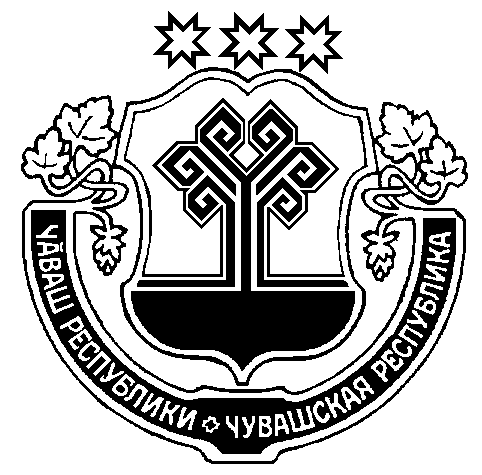 